Процедура закупки № 2024-1140509 Переговоры Переговоры Общая информация Общая информация Способ проведения переговоров С проведением процедуры снижения цены заказа 
Без предварительного квалификационного отбора участников Отрасль Электротехника > Другое Краткое описание предмета закупки Трансформаторные подстанции (МТП / КТПБ) Сведения об организаторе переговоров Сведения об организаторе переговоров Наименование организатора переговоров, место нахождения, банковские реквизиты, контактные телефоны, адрес электронной почты Открытое акционерное общество "БелЭнергоСнабКомплект"
Республика Беларусь, г. Минск, 220030, ул. К. Маркса, 14А/2
+375 17 218 20 38
info@besk.by
ОАО "АСБ Беларусбанк", р/c: BY87AKBB30120000321450000000 в фил. ЦБУ №527 ОАО «АСБ Беларусбанк» 220039, г. Минск, ул. Воронянского, 7А, код. AKBBBY2Х Фамилия, имя и отчество (если таковое имеется) ответственного лица, его контактные телефоны и факс Белонович Александр Сергеевич 
+375172182623 
+375173273697 
info@besk.by

Заказчик:
РУП "Витебскэнерго" г. Витебск, ул. Правды, 30 УНП: 300000252 
РУП "Гомельэнерго" г. Гомель, ул. Фрунзе, 9 УНП: 400069497 

Контактное лицо заказчика:
Шиёнок Игорь Леонидович, тел. (0212)49-22-12
Тарских Евгения Леонидовна, тел. (0232) 79-65-89 Основная информация по процедуре закупки Основная информация по процедуре закупки Дата размещения приглашения 12.04.2024 Дата и время начала приема предложений 15.04.2024 09:00 Порядок, форма и место предоставления документации Документация для переговоров размещается в открытом доступе в ИС "Тендеры" в разделе "Документы". Цена конкурсной документации и документации для предварительного квалификационного отбора участников Дата и время окончания приема предложений 26.04.2024 11:00 Место подачи предложений г.Минск, ул.К.Маркса, д. 14А/2 Порядок подачи предложений Предложение может быть подано участником: непосредственно организатору по адресу г.Минск, ул. К.Маркса, д.14 А/2, выслано по почте. Дата и время проведения процедуры вскрытия конвертов с предложениями 26.04.2024 11:00 Место проведения процедуры вскрытия конвертов с предложениями г.Минск, ул.К.Маркса, д. 14А/2 Время, место и порядок проведения предварительного квалификационного отбора участников без предварительного квалификационного отбора Иные сведения Лоты Лоты Начало формыКонец формыНачало формыКонец формыКонкурсные документы Конкурсные документы 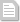 dokumentaciya-dlya-peregovorov-c(1712923947).doc dokumentaciya-dlya-peregovorov-c(1712923953).pdf prilozhenie-1.1---tehnicheskie-trebovaniya-mtp-l.1-(1712923958).pdf prilozhenie-1.2---tehnicheskie-trebovaniya-mtp-l.1-(1712923962).pdf prilozhenie-2.1---tehnicheskie-trebovaniya-mtp-l.2-(1712923968).pdf prilozhenie-2.2---tehnicheskie-trebovaniya-mtp-l.2-(1712923972).pdf prilozhenie-3.1---tehnicheskie-trebovaniya-mtp---40--(1712923977).pdf prilozhenie-3.2---tehnicheskie-trebovaniya-mtp---40--(1712923982).pdf prilozhenie-4---oprosnye-listy-mtp-160-dunilovichi-d-(1712923986).pdf prilozhenie-5---oprosnye-listy-mtp-160-kp-305-telyak-(1712923992).pdf prilozhenie-6---tehnicheskie-trebovaniya-ktpb-gomelje-(1712923996).pdf prilozhenie-7---proekt-dogovora-vl-04kv-ot-ktp-230-(1712924000).docx prilozhenie-8---proekt-dogovora-vl-04-kv-ot-ktp-41-(1712924004).docx prilozhenie-9---proekt-dogovora-l.3-4(1712924009).pdf prilozhenie-10---proekt-dogovora-l.5(1712924013).pdf prilozhenie-11---proekt-dogovora-l.6(1712924017).pdf prilozhenie-12---proekt-dogovora-postavki-s-reziden-(1712924021).doc prilozhenie-12---proekt-dogovora-s-nerezidentom-nov-(1712924025).doc prilozhenie-12---proekt-prilozheniya-2-k-dogovoru-pos-(1712924029).xls prilozhenie-12---proekt-teh.-specifikac-k-dogovoru--(1712924033).doc prilozhenie-13---metodicheskie-rekomendacii(1712924037).pdf События в хронологическом порядке События в хронологическом порядке 12.04.2024 
15:14:14 Размещение приглашения к участию в процедуре закупки 